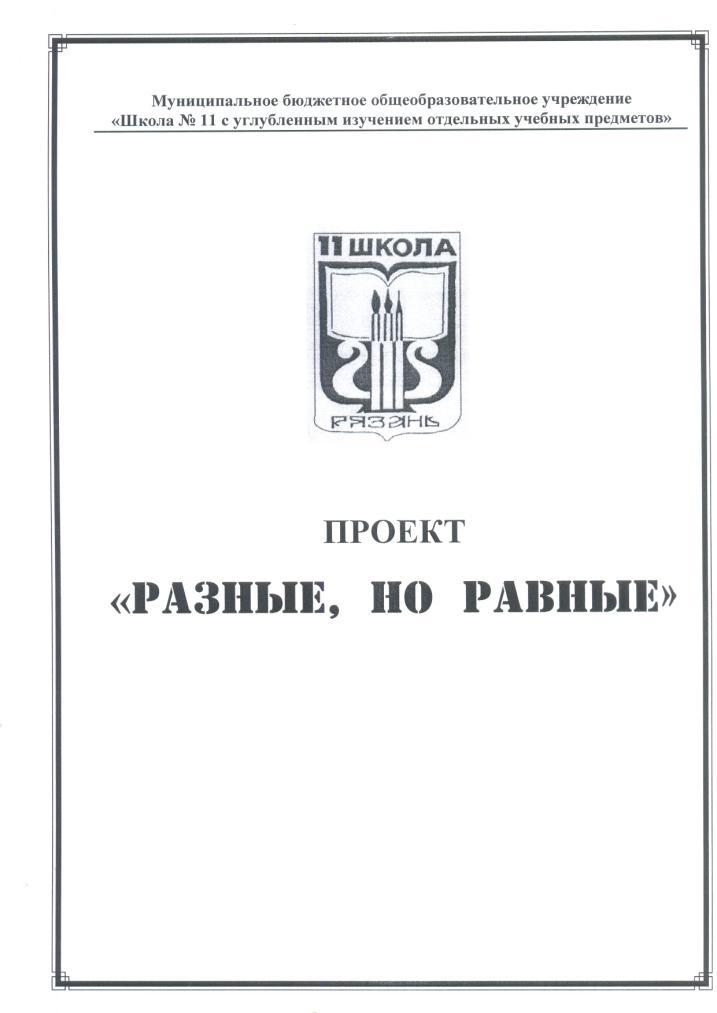 Проект «Разные, но равные»Обучение и социализация детей с ограниченными возможностями
в инклюзивном образовательном пространстве МБОУ «Школа №11»СодержаниеКраткая аннотация проекта……………………………………………..3Цель и задачи проекта……………………………………………………3Постановка проблемы ……………………………………………………5Стратегия достижения поставленной цели……………………………..6Механизм реализации проекта…………………………………………..7План мероприятий по реализации проекта…………………………….10Ожидаемые результаты…………………………………………………15Оценка результатов………………………………………………………16Дальнейшее развитие проекта…………………………………………..1610.Бюджет…………………………………………………………………….16Краткая аннотация проектаЦенность человека не зависит от его способностей и достиженийВ настоящее время около 4,5% детей дошкольного и школьного возраста, проживающих в Российской Федерации, относятся к категории детей с ограниченными возможностями, вызванными различными отклонениями в состоянии здоровья, и нуждаются в специальном образовании, отвечающем их особым образовательным потребностям.В соответствии с Конституцией Российской Федерации и Законом «Об образовании» эти дети имеют равные со всеми права на образование.Образование детей с ограниченными возможностями здоровья предусматривает создание для них психологически комфортной коррекционно-развивающей образовательной среды, обеспечивающей адекватные условия и равные с обычными детьми возможности для получения образования в пределах образовательных стандартов, лечение и оздоровление, воспитание; для их самореализации и социализации через включение в разные виды социально значимой и творческой деятельности.Проект «Обучение и социализация детей с ограниченными возможностями в инклюзивном образовательном пространстве МБОУ «Школа №11»» предназначен для решения сложной проблемы обучения и социализации детей с ОВЗ в условиях общеобразовательной школы.Реализация проекта будет способствовать повышению степени интеграции детей с проблемами в развитии в социальную среду.Цель проекта: разработка модели инклюзивного образовательного пространства школы.Задачи:создать единую психологически комфортную образовательную среду для детей, имеющих разные стартовые возможности;разработать систему эффективного психолого-педагогического сопровождения процесса инклюзивного образования;разработать и внедрить программу повышения профессиональной компетентости педагогов и специалистов в области инклюзивного образования;совершенствовать систему просвещения родителей (законных представителей);обеспечить диагностирование эффективности процессов коррекции, адаптации и социализации детей с ОВЗ в образовательном пространстве школы.Реализация проекта рассчитана на 2016-2018гг. с выделением подготовительного, основного и заключительного (рефлексивного) этапов. Данные этапы определены в соответствии с целевой установкой и содержанием деятельности по реализации проекта на каждом этапе.Основная работа по реализации проекта осуществляется администрацией образовательного учреждения, учителем-логопедом, классными руководителями, учителями-предметниками. Участниками проекта являются дети-инвалиды, дети с ОВЗ,  дети с нормой в развитии, родители и педагоги.Анализируя деятельность МБОУ «Школа №11» за последние три года, можно выделить следующие ресурсы, позволяющие осуществлять обучение, развитие и социализацию детей с ограниченными возможностями здоровья в условиях МБОУ «Школа №11»:особый морально-психологический климат в педагогическом и ученическом коллективах;организация психолого-педагогического сопровождения детей с различными потребностями;обеспечение равных возможностей детям для самореализации и социализации через включение в разные виды социально значимой и творческой деятельности;система внутришкольного мониторинга, позволяющая анализировать, корректировать и осуществлять методическое руководство образовательным процессом;создание системы просвещения родителей.В качестве результатов проектной деятельности образовательного учреждения предполагаются:разработка модели инклюзивного образовательного пространства школы;создание единой психологически комфортной образовательной среды для детей с разными стартовыми возможностями;разработка системы психолого-педагогического сопровождения детей с ОВЗ в инклюзивном образовательном пространстве;повышение профессионального уровня и компетентности педагогов области инклюзивного образования;повышение информационной компетентности родителей детей с ОВЗ;разработка серии научно-практических семинаров по теме проекта.Практическая значимость данного проекта заключается в том, что в результате его осуществления будет разработана модель инклюзивного образовательного пространства школы.При этом дети остаются учиться в общеобразовательном классе, но принимают активное участие в жизни школы в рамках школьного плана.Важную практическую значимость имеет активное вовлечение родителей в участие в проекте. Значимо и то, что педагоги учатся дифференцировать свое внимание и методы обучения, опираясь на полученные знания и свой опыт в работе с детьми, имеющими ограниченные возможности здоровья.Сметная стоимость проекта составляет 1454,776 рублей 33 копейки.Постановка проблемыВ современных социально-экономических условиях выпускник образовательного учреждения должен обладать навыками саморазвития, способностью к самореализации, высокой мотивированностью к cозидательной деятельности, активной гражданской позицией.Сегодня ни у кого не вызывает сомнений значимость роли, которую играет образование в процессе социальной интеграции детей с ограниченными возможностями здоровья и детей-инвалидов.Признание проблемы обучения детей с ОВЗ и детей-инвалидов осуществляется на государственном уровне.Инклюзия понимается и трактуется как благо для всех – и для тех, кто учит этих детей (для педагогов), и для тех, кто учится вместе с ними (для нормативно развивающихся школьников), и для тех, кто воспитывает детей (для их родителей), и как шанс для всего общества – гражданского общества, получающего посредством этого образовательного процесса возможность на практике реализовывать гуманистические ценности равных прав, свобод и достоинств каждого человека, независимо от состояния его здоровья, его пола или расы.Стратегия достижения поставленной цели: Реализация проекта «Обучение и социализация детей с ограниченными возможностями в инклюзивном образовательном пространстве в МБОУ «Школа №11» рассчитана на 2 года с выделением следующих этапов: В ходе заключительного (рефлексивного) этапа предполагается провести подведение итогов работы учреждения в рамках данного проекта деятельности, оценку его результатов и распространение опыта работы школы.Механизм реализации проекта1.Организационно-управленческое обеспечение:создание рабочей группы по разработке проекта «Обучение и социализация детей с ограниченными возможностями в инклюзивном образовательном пространстве МБОУ «Школа №11»;создание банка данных о детях с ограниченными возможностями здоровья, в том числе, детях-инвалидах в МБОУ «Школа №11»;формирование нормативно-правовой, методической, образовательной, психолого-медико-социальной базы;создание консультативно-справочных стендов по организации инклюзивного образования в МБОУ «Школа №11»;приобретение и распространение в МБОУ  «Школа №11»различных изданий по инклюзивному образованию.2.Научно-методическое обеспечение:организация консультативной помощи педагогам по разработке и внедрению специальных образовательных программ воспитания толерантного отношения к детям с ОВЗ и детям-инвалидам;мониторинг хода реализации проекта (проведение исследований среди учащихся, родителей, педагогов с целью объективного выяснения состояния дел и корректировки программы);обеспечение курсовой подготовки и переподготовки педагогических кадров по организации и обеспечению инклюзивного образования;проведение обучающих семинаров, мастер-классов, тренингов, круглых столов по проблемам инклюзивного образования с привлечением специалистов;разработка и распространение методических рекомендаций, пособий по вопросам инклюзивного образования;совершенствование научно-методической базы в МБОУ «Школа №11» по реализации программы инклюзивного образования;внедрение в практику работы МБОУ «Школа №11» новых форм и методов деятельности классного руководителя и учителя-предметника в соответствии с программой инклюзивного образования.3.Психолого-педагогическое обеспечение:организация работы школьных психолого-педагогических консилиумов с целью выявления особенностей детей с ОВЗ и оказания индивидуальной консультативной помощи обучающимся и их родителям;разработка тематических образовательных программ, учебно-методических пособий по взаимодействию МБОУ «Школа №11» и семьи ребёнка с особыми образовательными нуждами;организация в МБОУ «Школа №11»  постоянно действующих семинаров, круглых столов, тренингов, лекций, мастер-классов для учителей и родителей по основам детской и подростковой психологии и проблемным вопросам;проведение конференции по теме «Актуальные вопросы инклюзивного образования» на базе МБОУ «Школа №11» с привлечением специалистов;организация методического сопровождения процесса инклюзивного образования;организация и проведение мониторинга по проблемам инклюзивного образования в МБОУ «Школа №11»;подготовка и публикация на школьном сайте материалов по вопросам инклюзивного образования;4.Взаимодействие МБОУ «Школа №11» с родительской общественностью:организация работы по формированию и развитию толерантного отношения к процессам инклюзии;организация и проведение родительских собраний по вопросам инклюзии;организация и проведение круглых столов, родительских конференций по вопросам охраны здоровья, правового просвещения родителей в вопросах инклюзивного образования;родительский клуб;организация и проведение в МБОУ «Школа №11» различных конкурсов среди обучающихся и их родителей по правовым вопросам;творческие мастерские (родители + дети);родительские мастер-классы (обмен опытом) по адаптации детей с ОВЗ и детей-инвалидов в образовательном пространстве школы.с организациями города:детская поликлиника № 2;отдел социальной защиты;МБОУ«Центр психолого-медико-социального сопровождения детей и подростков»»;ЦМиСО;ВУЗы и СПО;«Центр психолого-педагогической реабилитации и коррекции»ОГБУ ДПО «РИРО».с учащимися  МБОУ «Школа №11»:внедрение программ воспитания толерантного отношения детей и подростков к детям с ОВЗ и детям-инвалидам;организация работы по информированию подростков и их родителей об основах законодательства, о возможностях получения образования детьми с ОВЗ и инвалидами;организация и проведение в МБОУ «Школа №11» различных конкурсов среди обучающихся по правовым вопросам;проведение профориентационной работы, организация встреч с представителями СПО и ВУЗов города.План мероприятий по реализации проекта«Обучение и социализация детей с ограниченными возможностямив инклюзивном образовательном пространстве МБОУ «Школа №11» Ожидаемые результатыПри условии успешной реализации данного проекта:будет разработана модель инклюзивного образовательного пространства школы;будет создана единая психологически комфортная образовательная среда для детей с разными стартовыми возможностями;будет разработана система психолого-педагогического сопровождения детей с ОВЗ в инклюзивном образовательном пространстве;повысится профессиональный уровень и компетентность педагогов области инклюзивного образования;повысится информационная компетентность родителей детей с ОВЗ;будет разработана серия научно-практических семинаров по теме проекта.Оценка результатовДля оценки результативности проекта были разработаны объективно проверяемые показатели и источники проверки к каждому результату проектной деятельности.Дальнейшее развитие проектаВсе результаты, достигнутые в процессе реализации данного проекта, предполагается сохранить и обобщить с целью использования их в работе с детьми с ограниченными возможностями здоровья.БюджетВ ходе реализации проекта были определены ресурсы и основные источники финансирования. Общая сметная стоимость проекта составляет 1454,776 рублей 33 копейки.Руководитель проектаКучумова Н.В., директор школыУчастники проектаМихейкина  Л.А., заместитель директора по УРУчастники проектаЧижикова  Р.А., учитель начальных классовУчастники проектаМеньшова О.А., учитель-логопед Участники проектаКостикова И.Б., учитель начальных классовУчастники проектаСевостьянова Т.Ю.,учитель физической культурыУчастники проектаБорисова Е.А., учитель начальных классовКуратор-консультантОГБУ ДПО «Рязанский институт развития образования»Куратор-консультантМБУ «Психолого-медико-педагогическая комиссия»Куратор-консультантМБОУ «Центр психолого –медико – социального сопровождения детей и подростков»Благодаря этому опыту доказано, что включение особенных детей в общеобразовательную среду дает очевидные эффекты для их собственного развития, обучения, и что важнее всего, для их социализации. Такие дети есть почти в каждой школе, при этом при обучении такого ребенка возникает ряд проблем. Со стороны педагогов: чему учить, как учить, как взаимодействовать с таким ребенком. Со стороны родителей самого ребенка: как ребенок должен посещать школу, чему должны его там учить, как решать проблемы взаимодействия с одноклассниками и др. Со стороны родителей других детей: не повлияет ли совместное обучение на объем программы в сторону её сокращения, получат ли обычные дети необходимые знания и т.п. Со стороны ребенка с ОВЗ: найдет ли он друзей, комфортно ли ему будете, сможет ли хорошо учиться и т.д.Муниципальное бюджетное общеобразовательное учреждение «Школа №11» осуществляет образовательную деятельность, реализуя основные образовательные программы начального, основного, среднего  общего образования. В школе открыты классы с углубленным изучением русского  языка. Миссия школы заключается в создании условий для успешной адаптации и социализации обучающихся, их самореализации в обществе. Выпускник МБОУ «Школа №11» — это личность, способная к самоопределению, самореализации в условиях современной жизни. Цель развития МБОУ «Школа №11»: создание новой модели образовательного пространства школы, адаптированной к условиям нашего города, обеспечивающей получение основного общего и среднего общего образования каждому обучающемуся на максимально возможном и качественном уровне в соответствии с индивидуальными возможностями личности.В настоящее время в МБОУ «Школа №11» обучаются  дети- инвалиды и дети с  ограниченными возможностями здоровья.Сроки реализацииНазвание этапа и мероприятия по его реализацииМай-декабрь 2016г.Подготовительный  Цель:1.Формирование нормативно-правовой, методической, образовательной, психолого-медико-социальной баз. 2.Формирование банка данных передового опыта, имеющегося по инклюзивному образованию в мире, России, городе, школе. 3.Выстраивание системы повышения квалификации.Январь 2016г. – февраль 2018г.Деятельностный Цель:1.Формирование и апробация механизмов взаимодействия внутри инклюзивных вертикалей и инновационных сетей. 2.Апробация и коррекция базового пакета документов инклюзивного образования. 3.Формирование и деятельность проектно-исследовательских групп в МБОУ «Школа №11» по вопросам инклюзивного образования.4.Формирование информационных, диагностико-аналитических, мониторинговых, информационно-экспериментальных банков по результатам реализации проекта в МБОУ «Школа №11».Март-июнь 2018г.Рефлексивный Цель:1.Обобщение и анализ результатов деятельности МБОУ «Школа №11» по инклюзивному образованию. 2.Формирование банков выстраивания инновационных сетей. 3.Построение системы трансляции опыта МБОУ «Школа №11» по вопросам инклюзивного образования.Содержание работыСрокиСрокиОтветственныеФорма представления результатаФорма представления результатаОрганизационно-управленческие аспекты Организационно-управленческие аспекты Организационно-управленческие аспекты Организационно-управленческие аспекты Организационно-управленческие аспекты Организационно-управленческие аспекты Уточнение списочного состава учащихся МБОУ «Школа №11» – дети с ОВЗ, дети-инвалидыАвгуст – сентябрь2016г.Август – сентябрь2016г.Кучумова Н.В.,Михейкина Л.А.Списки детей с ОВЗ, детей-инвалидовСписки детей с ОВЗ, детей-инвалидовСоздание рабочей группы по разработке и реализации проекта «Обучение и социализация детей с ограниченными возможностями в инклюзивном образовательном пространстве МБОУ «Школа №11»Сентябрь2016г.Сентябрь2016г.Кучумова Н.В.Списки учителей, входящих в состав рабочей группыСписки учителей, входящих в состав рабочей группыОбеспечение нормативно-правовой базы реализации проекта по инклюзивному образованиюМай-сентябрь 2016г.Май-сентябрь 2016г.Кучумова Н.В.Приказы, положения, должностные инструкцииПриказы, положения, должностные инструкцииОрганизация работы педагогического коллектива в условиях реализации проектаСентябрь 2016г.- июнь 2017г.Сентябрь 2016г.- июнь 2017г.Михейкина Л.А.Методические рекомендацииМетодические рекомендацииОрганизация обучения сотрудников на базе РИРОСентябрь– май 2017г.Сентябрь– май 2017г.Михейкина Л.А.Практические семинары, курсовая подготовка.Практические семинары, курсовая подготовка.Проведение педагогического совета по теме «Обучение и социализация личности ребёнка с ОВЗ в инклюзивном пространстве МБОУ «Школа №11»Январь2017г.Январь2017г.Михейкина Л.А.Рабочие материалы,методические рекомендацииРабочие материалы,методические рекомендацииОрганизация обучения сотрудников на базе МБОУ «Школа №11»Октябрь 2016г. – май 2017г.Октябрь 2016г. – май 2017г.Михейкина Л.А.Практические семинары, посещение занятий согласно учебно-тематическому плануПрактические семинары, посещение занятий согласно учебно-тематическому плануКонтроль  за реализацией проекта по инклюзивному образованиюВ течение 2016-2018гг.В течение 2016-2018гг.Михейкина Л.А.Рабочие материалыРабочие материалыРазработка и реализация программы по преемственности начальной и основной школыВ течение 2016-2017гг.В течение 2016-2017гг.Кучумова Н.В., представители рабочей группыПрограмма, рабочие материалыПрограмма, рабочие материалыОбеспечение школы необходимым оборудованием, создание доступной средыВ течение 2015-2016гг.В течение 2015-2016гг.Кучумова Н.В.,Мухина Н.И., зам. директора по АХРОборудование кабинетов, помещений школыОборудование кабинетов, помещений школыНаучно-методическое сопровождение Научно-методическое сопровождение Научно-методическое сопровождение Научно-методическое сопровождение Научно-методическое сопровождение Научно-методическое сопровождение Погружение в проблемное поле, принятие целей и задач реализации проекта по инклюзивному образованиюПогружение в проблемное поле, принятие целей и задач реализации проекта по инклюзивному образованиюСентябрь-ноябрь 2016г.Кучумова Н.И., представители рабочей группыКучумова Н.И., представители рабочей группыПлан работыПроведение методического совета   по обсуждению проекта «Обучение и социализация личности ребёнка с ОВЗ в инклюзивном пространстве МБОУ «Школа№11»Проведение методического совета   по обсуждению проекта «Обучение и социализация личности ребёнка с ОВЗ в инклюзивном пространстве МБОУ «Школа№11»Октябрь 2016г.Бабайцева Л.В.,руководители МОБабайцева Л.В.,руководители МОПлан работыКонсультирование участников реализации проекта: учителей, классных руководителей, специалистов, родителейКонсультирование участников реализации проекта: учителей, классных руководителей, специалистов, родителейВ течение 2016-2018гг.Кучумова Н.В.,Михейкина Л.А.Кучумова Н.В.,Михейкина Л.А.Групповые и индивидуальные консультацииРазработка форм проведения педагогического мониторинга с целью измерения особенностей развития ребенка и формирования индивидуального образовательного маршрута по следующим вопросам:·       образовательный стандарт;·       динамика развития учащихся;социализация ребенка;эффективность механизма взаимодействия участников инклюзивного пространстваРазработка форм проведения педагогического мониторинга с целью измерения особенностей развития ребенка и формирования индивидуального образовательного маршрута по следующим вопросам:·       образовательный стандарт;·       динамика развития учащихся;социализация ребенка;эффективность механизма взаимодействия участников инклюзивного пространстваВ течение 2016-2017гг.Кучумова Н.В., Михейкина Л.А., классные руководителиучителя-предметникиКучумова Н.В., Михейкина Л.А., классные руководителиучителя-предметникиРабочие материалы, издание методических рекомендацийПодготовка и проведение промежуточного и по итогам года самоанализа участников проекта по инклюзивному образованиюПодготовка и проведение промежуточного и по итогам года самоанализа участников проекта по инклюзивному образованиюДекабрь 2016г., июнь 2017г., декабрь 2017г., июнь 2018г.Кучумова Н.В., Михейкина Л.А., классные руководители учителя-предметникиКучумова Н.В., Михейкина Л.А., классные руководители учителя-предметникиМатериалы мониторингаМетодический совет школы по теме «Анализ   реализации проекта по инклюзивному образованию»Методический совет школы по теме «Анализ   реализации проекта по инклюзивному образованию»Январь 2016г., май 2017г., март 2018г.Руководители МО,Бабайцева Л.В.Руководители МО,Бабайцева Л.В.Материалы мониторинга, методические рекомендацииПланирование и организация научно-методического семинара по теме «Критерии эффективности психолого-педагогического сопровождения инклюзивного образовательного пространства»Планирование и организация научно-методического семинара по теме «Критерии эффективности психолого-педагогического сопровождения инклюзивного образовательного пространства»Апрель 2017г.Кучумова Н.В.,Михейкина Л.А., учитель –логопед,Меньшова О.А.Чижикова Р.А.Кучумова Н.В.,Михейкина Л.А., учитель –логопед,Меньшова О.А.Чижикова Р.А.Методические рекомендацииПсихолого-педагогическое сопровождение Психолого-педагогическое сопровождение Психолого-педагогическое сопровождение Психолого-педагогическое сопровождение Психолого-педагогическое сопровождение Психолого-педагогическое сопровождение Определение целей и задач психолого-педагогического сопровождения проектаСентябрь
ноябрь 2016г.Сентябрь
ноябрь 2016г.Михейкина Л.А.План работы План работы Проведение диагностики сформированности учебных навыковВ течение 2016-2018гг.В течение 2016-2018гг.УчителяМатериалы анализа, рабочие материалыМатериалы анализа, рабочие материалыЛогопедическое обследованиеСентябрь, декабрь, май 2016-2018гг.Сентябрь, декабрь, май 2016-2018гг.Учитель-логопедМеньшова О.А.Диагностические заключения, речевые картыДиагностические заключения, речевые картыИсследование социальной среды школьников и их семейВ течение 2016-2018гг.В течение 2016-2018гг.Савельева О.Ю.Анкеты и результаты анкетированияАнкеты и результаты анкетированияРазработка и апробация индивидуальных и групповых коррекционно-развивающих программНоябрь 2016г.- июнь 2017г.Ноябрь 2016г.- июнь 2017г.Кучумова Н.В.,Михейкина Л.А.,учитель-логопед,классные руководители,учителя-предметникиРешение психолого-медико- педагогического консилиума, индивидуальный образовательный маршрутРешение психолого-медико- педагогического консилиума, индивидуальный образовательный маршрутПроведение индивидуальных и групповых коррекционно-развивающих занятийВ течение 2016-2018гг.В течение 2016-2018гг.Учитель-логопедМеньшова О.А.Диагностика результативностиДиагностика результативностиОрганизация и проведение психолого-педагогических тренингов для педагоговВ течение 2016-2018гг.В течение 2016-2018гг.Психологи «Центра психолого-медико-социального сопровождения детей и подростков» ТренингиТренингиОрганизация работы классных руководителей, учителей-предметников в рамках проекта Организация работы классных руководителей, учителей-предметников в рамках проекта Организация работы классных руководителей, учителей-предметников в рамках проекта Организация работы классных руководителей, учителей-предметников в рамках проекта Организация работы классных руководителей, учителей-предметников в рамках проекта Организация работы классных руководителей, учителей-предметников в рамках проекта Индивидуальное планирование работы классными руководителями, учителями, которые включены в проект по инклюзивному образованиюСентябрь –
октябрьСентябрь –
октябрьКучумова Н.В.,Михейкина Л.А.,Савельева О.Ю.,классные руководители,учителя-предметникиИндивидуальные планыИндивидуальные планыПроведение диагностики микроклимата МБОУ «Школа №11», уровня обученностиВ течение 2016-2018гг.В течение 2016-2018гг.Кучумова Н.В.,Михейкина Л.А.,Савельева О.Ю.,классные руководители,учителя-предметникиРабочие материалыРабочие материалыСовместное планирование и скоординированное проведение занятий по предметамВ течение годаВ течение годаКучумова Н.В.,Михейкина Л.А.,Савельева О.Ю.,классные руководители,учителя-предметникиРабочие материалыРабочие материалыВзаимопосещение и проведение открытых уроков, занятий учителями- предметникамиВ течение годаВ течение годаКучумова Н.В.,Михейкина Л.А.,Савельева О.Ю.,классные руководители,учителя-предметникиКонспекты уроковКонспекты уроковОрганизация и проведение внеклассных мероприятий по воспитанию толерантных отношенийВ течение годаВ течение годаКучумова Н.В.,Михейкина Л.А.,Савельева О.Ю.,классные руководители,учителя-предметникиРабочие материалыРабочие материалыОсуществление плана работы по преемственности начальной и основной школыВ течение годаВ течение годаКучумова Н.В.,Михейкина Л.А.,Савельева О.Ю.,классные руководители,учителя-предметникиРабочие материалыРабочие материалыМетодический анализ результатов и хода осуществления проекта по инклюзивному образованиюАпрель –
май 2017г., 2018г.Апрель –
май 2017г., 2018г.Кучумова Н.В.,Михейкина Л.А.,Савельева О.Ю.,классные руководители,учителя-предметникиСамоанализ, анализ реализации проектаСамоанализ, анализ реализации проекта